6.1卖家中心登录入口先登陆会员账号，再选择卖家中心入口。（1）会员登录入口有2个：分别位于首页左上角与右侧，如下图所示：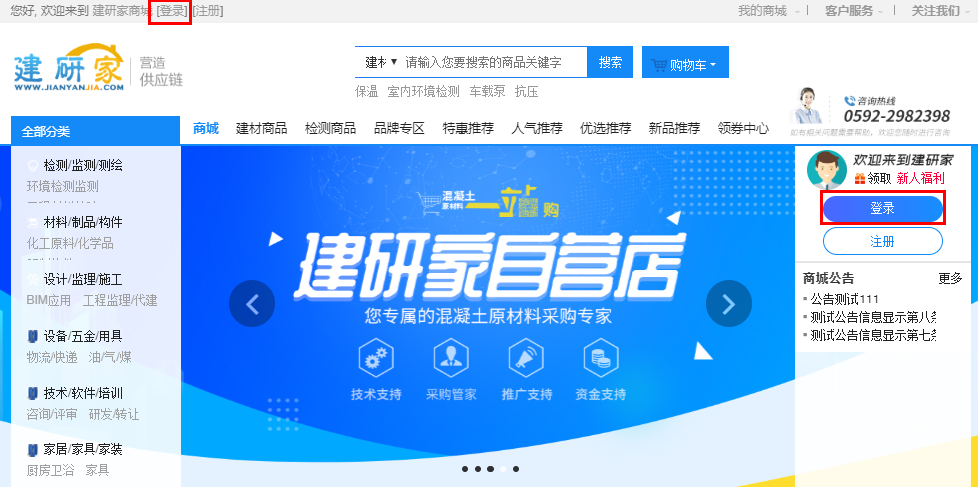 卖家中心入口有2个：第1个：位于商城首页右侧，点击我是卖家，“商品列表”、“建材订单”、“合同交易”、“合同叫货单”、“合同发货单”、“账期授信”任意点击一项均可进入卖家中心。如下图所示：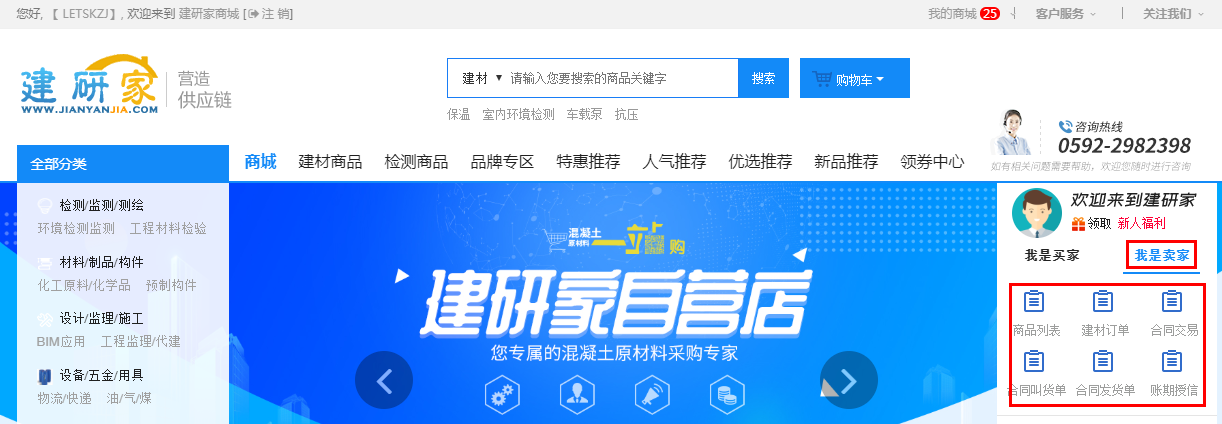 第2个：点击首页左上角账号名，再点击左侧“访问卖家中心” 。如下图所示：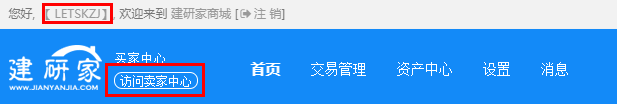 6.2卖家中心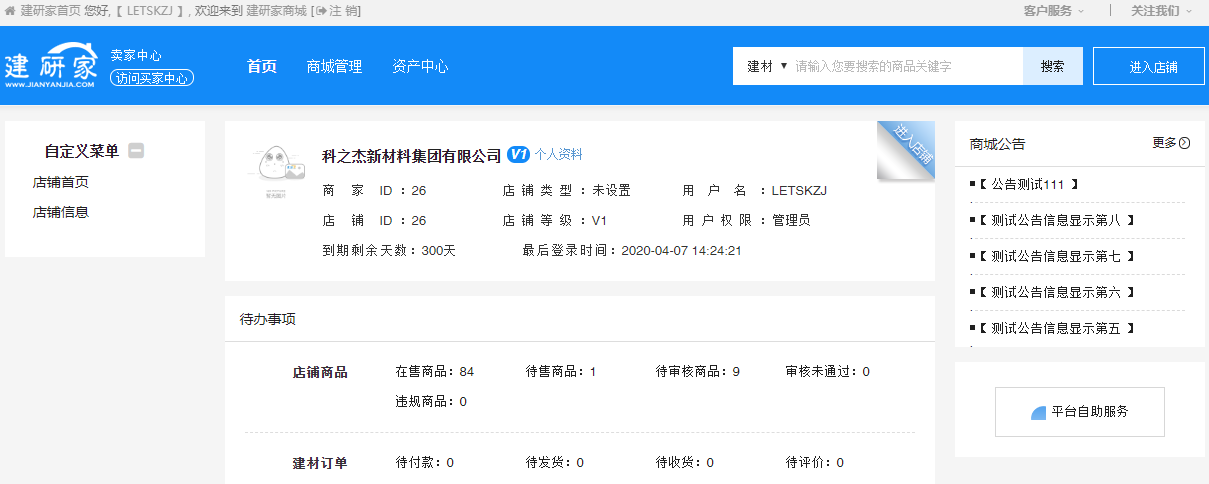 ：买家中心入口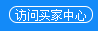 、：卖家店铺入口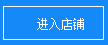 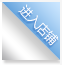 ：热点问题解答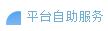 ：商品搜索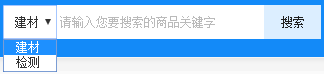 6.3商城管理商城管理功能模块下有：店铺管理、商品管理、促销推广、订单交易、合同交易、物流配送、客户服务等7个子模块。6.3.1店铺管理店铺管理模块下有：店铺入驻、店铺信息、商品分类、店铺广告管理等子模块。6.3.1.1店铺入驻信息卖家可在“店铺入驻”模块下查看商城账户实名认证、店铺开店认证等详情信息。途径如下：“商城管理”—“店铺管理”—“店铺入驻”。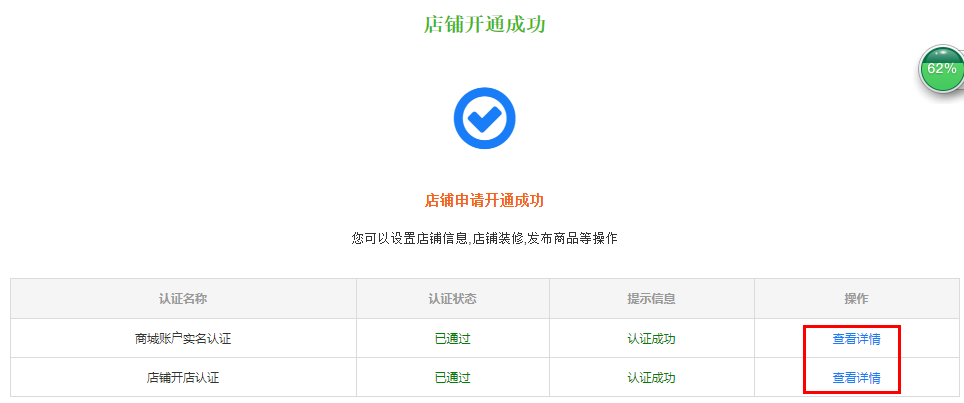 6.3.1.2店铺信息设置卖家可在“店铺信息”页面中设置店铺的基本信息。店铺信息设置途径如下：“首页”—“店铺信息”（如图1）。或“商城管理”—“店铺管理”—“店铺入驻”—“店铺信息设置”（如图2）。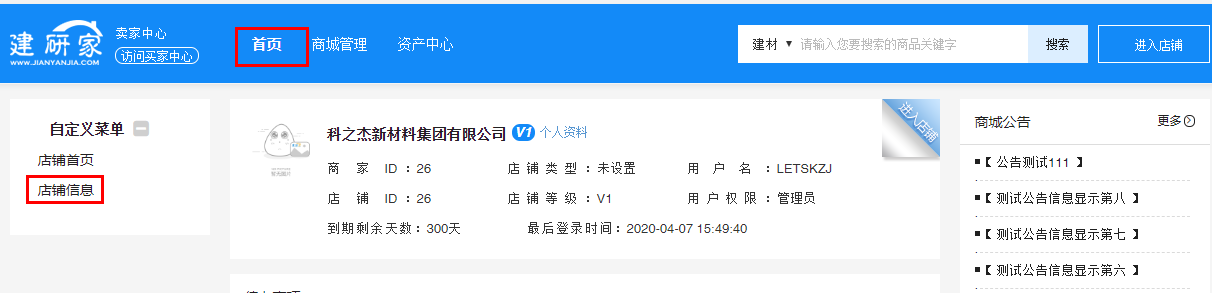 图1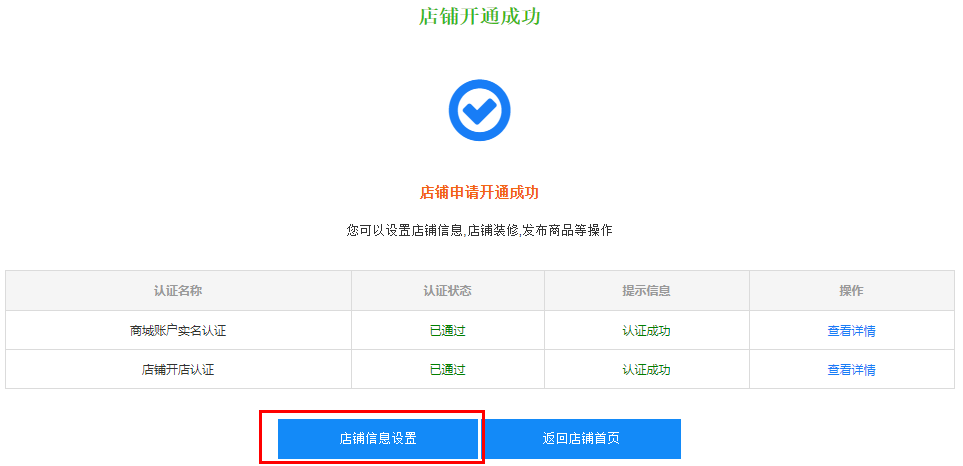 图2卖家可在“店铺信息设置”页面设置客服联系方式、添加售前售后客服账号、店铺logo、关键词、店铺描述等等。如下图所示：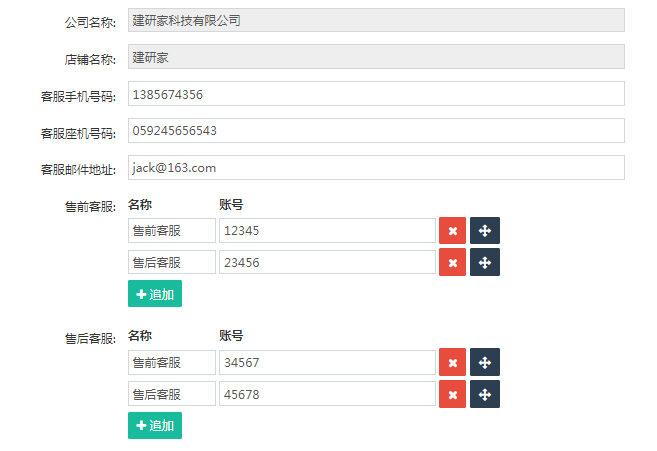 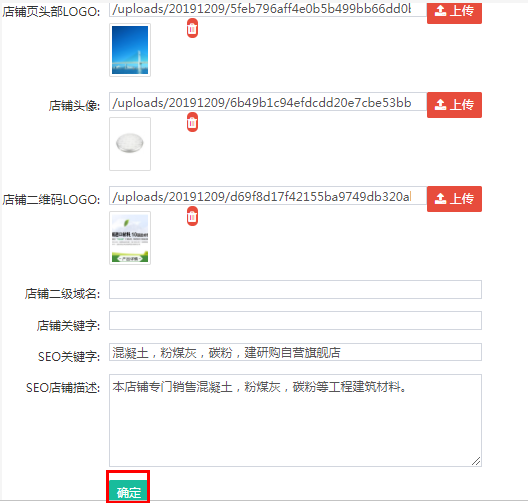 6.3.1.3商品分类卖家可以自行设置店内商品的分类，在商品发布时，可以选择商品对应的分类，方便在店铺快速查找所需要的商品。操作如下：商城管理”—“店铺管理。”—“建材商品分类”—“添加”。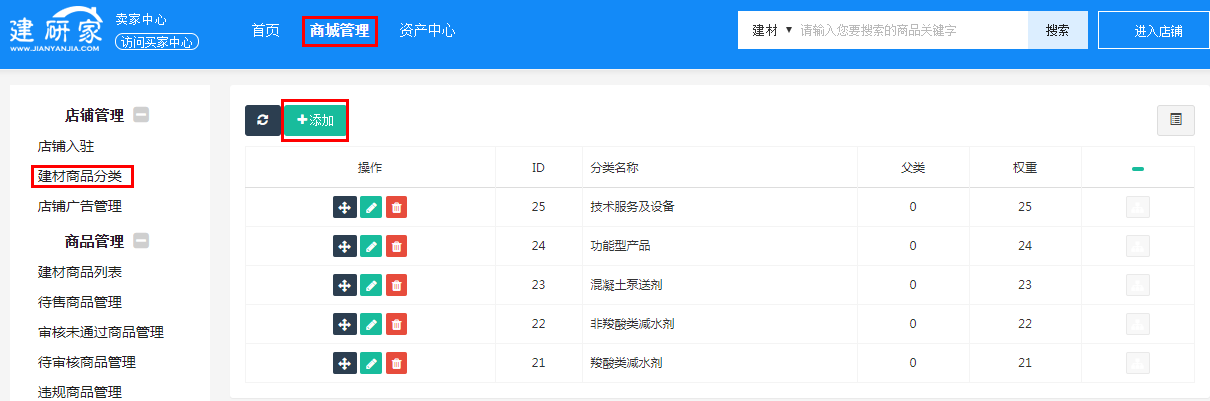 填写分类名称、选择父类（即上级分类。若所添加的分类为1级分类，则父类为无）。填写完整后点击“确定”即可。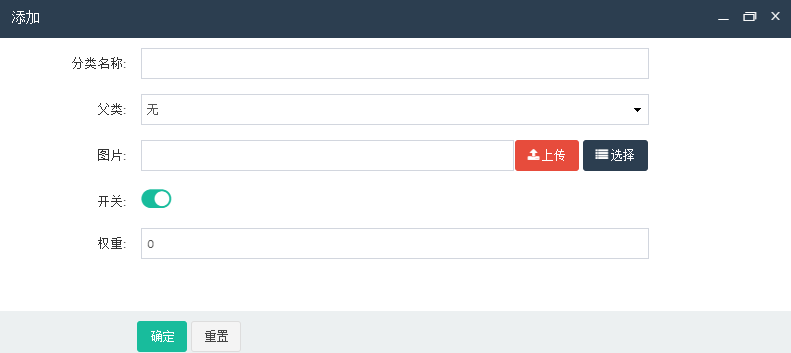 前台展示效果如下图所示：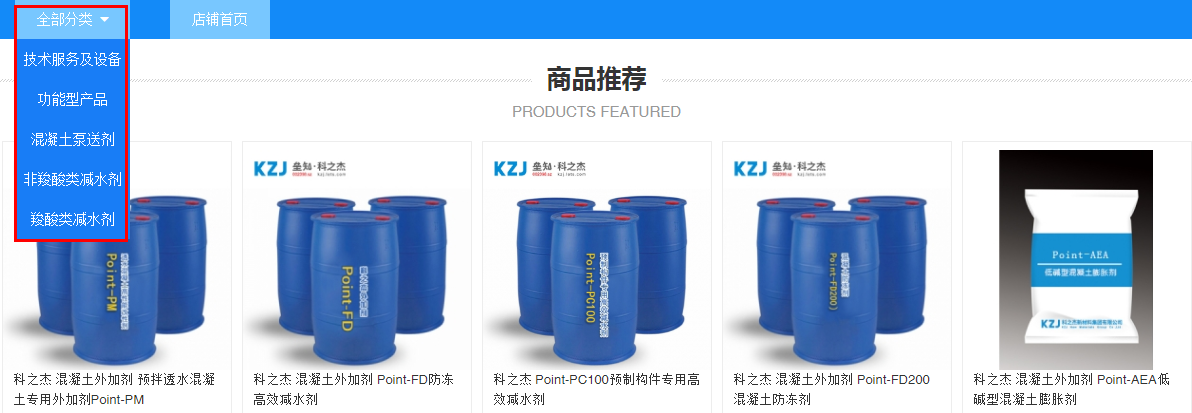 6.3.1.4店铺广告管理广告图设置途径：商城管理”—“店铺管理。”—“建材商品分类”—“添加”。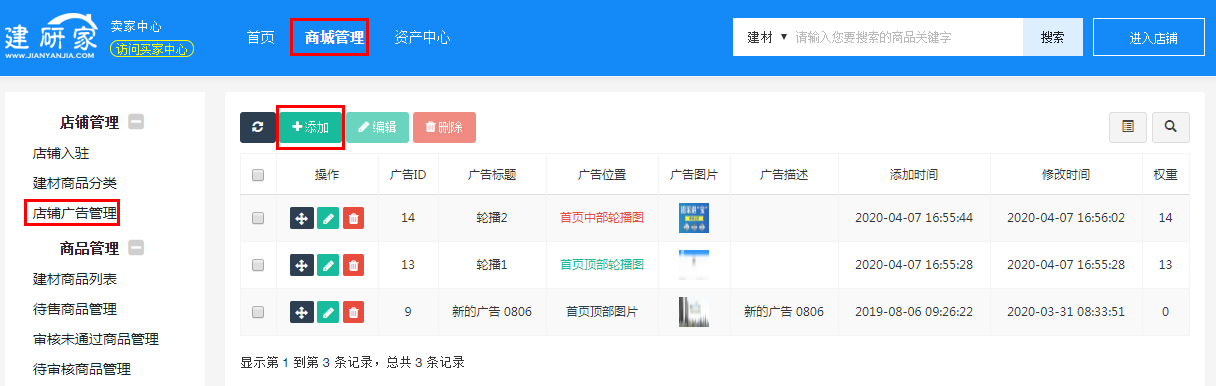  填写广告标题、选择广告位置、上传广告图片等，填写完整后点击“确定”即可。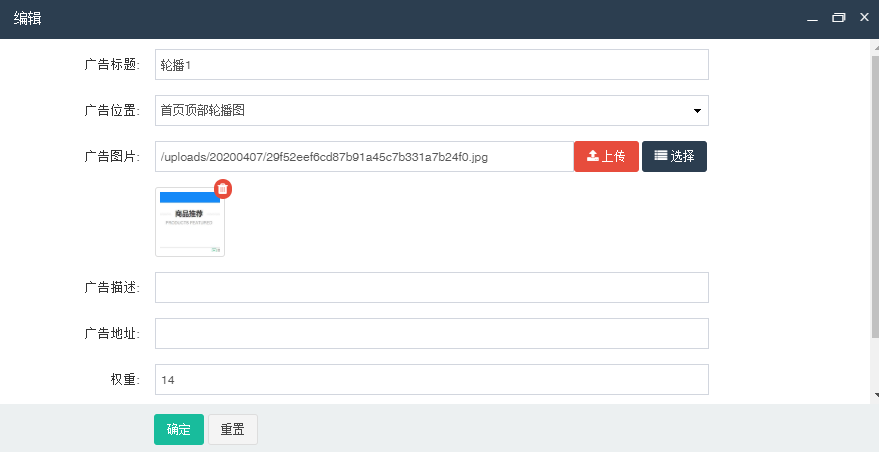 6.3.2商品管理商品管理模块下有：建材商品列表、待售商品管理、审核未通过商品管理、违规商品管理、商品商家属性、品牌管理、收藏商品管理等子模块。6.3.2.1建材商品列表卖家可以在建材商品列表里对商品进行添加、编辑、删除、批量下架、设置广告词等操作。添加商品。流程如下：选择商品分类先选择大类，再逐级选择下级分类，直到最后一级分类选择完成后点击“下一步，填写详细信息”，如下图所示：  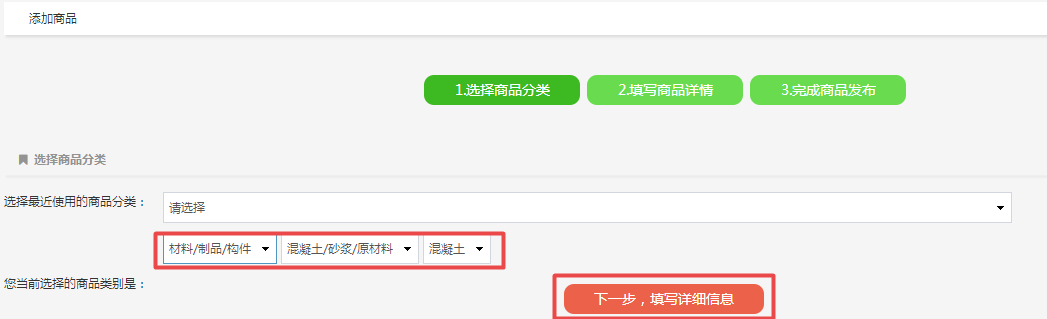 填写商品详情商品基本信息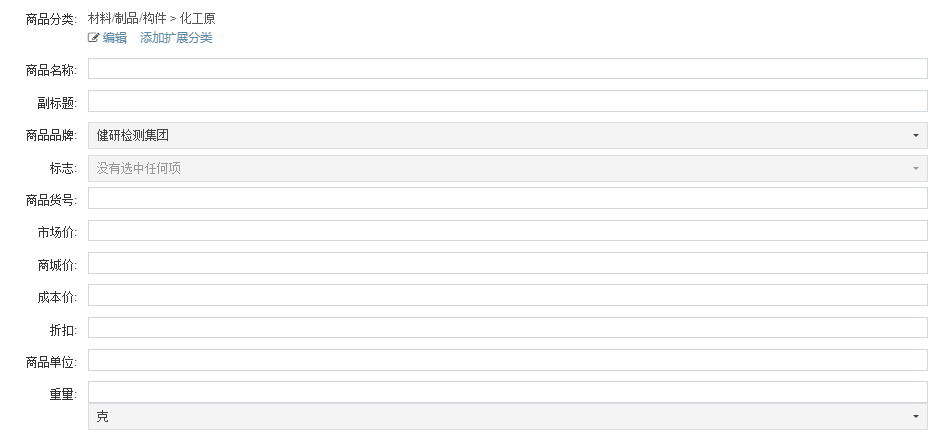 温馨提示：“商品品牌”：卖家可以在“品牌管理”模块中添加品牌，待平台管理员审核通过后，即可在商品信息中选择。添加方式详见6.3.2.6。商品属性商品属性即商品的规格。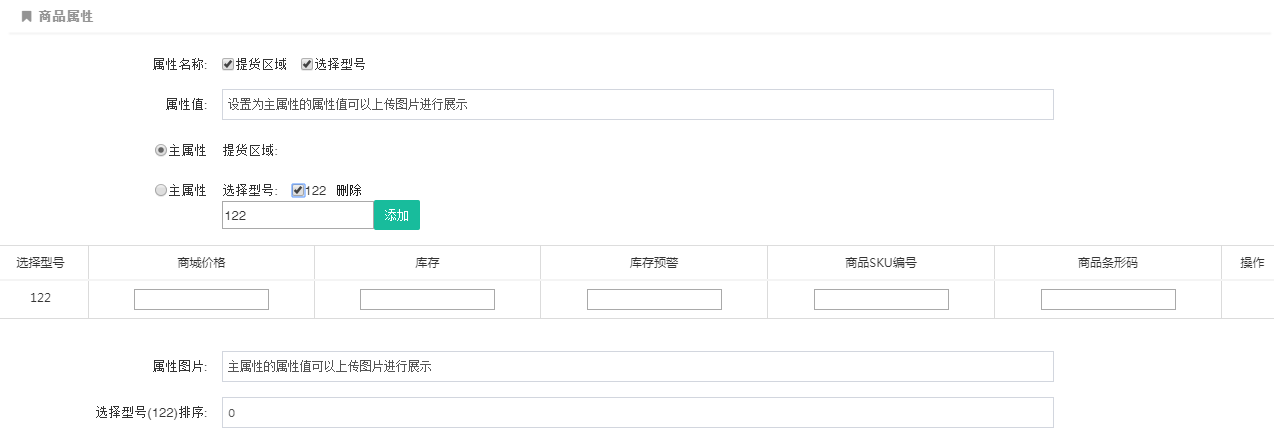 温馨提示：“属性名称”：由平台设定。“属性值”：由商家设定。商品发布成功。点击“确定”即可成功发布商品。待平台管理员审核通过即可在店铺展示。点击“”、“”按钮可重新编辑商品；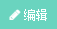 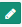 点击“”、“”按钮可删除商品；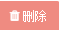 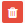 点击“”按钮可对商品进行批量下架；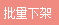 点击“”可设置商品广告词。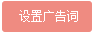 6.3.2.2待售商品管理在“待售商品管理”页面中，卖家可以查看审核通过但未上架的商品。也可进行商品添加、编辑、删除、批量下架、设置广告词等操作。商品添加操作流程详见6.3.2.1。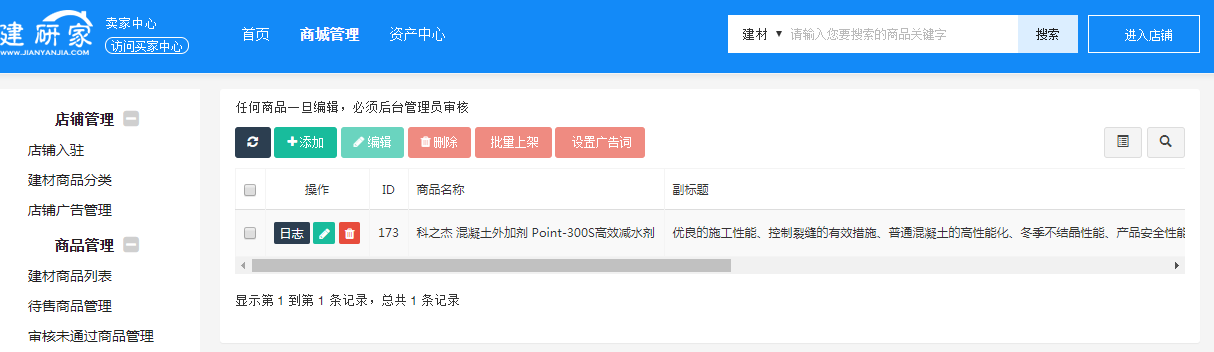 6.3.2.3审核未通过商品管理在“审核未通过商品管理”页面中，可以查看审核通过但未上架的商品，并对未通过的商品进行编辑后提交，待平台管理员审核。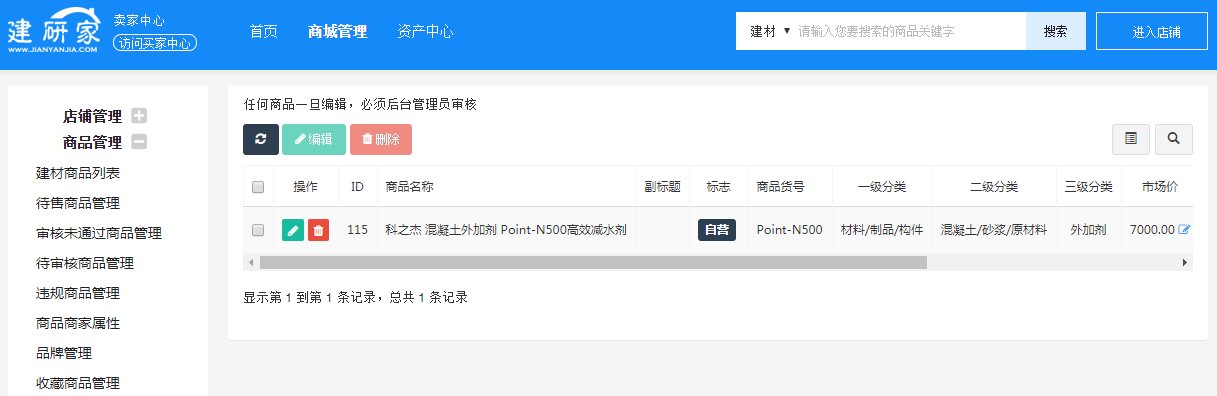 6.3.2.4待审核商品管理在“待审核商品管理”页面中，卖家可以查看未审核的商品。也可进行商品添加、删除等操作。商品添加操作流程详见6.3.2.1。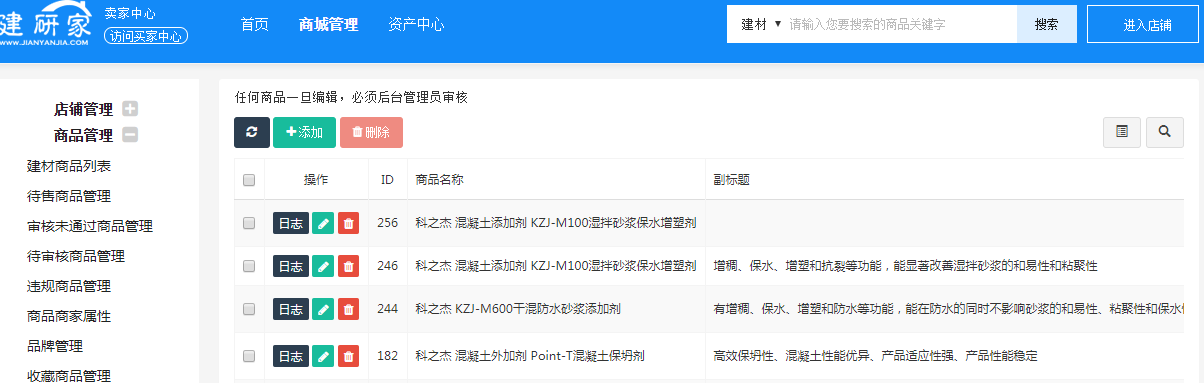 6.3.2.5违规商品管理在“违规商品管理”页面中，可以查看违规的商品，并对违规的商品进行编辑后提交，待平台管理员审核。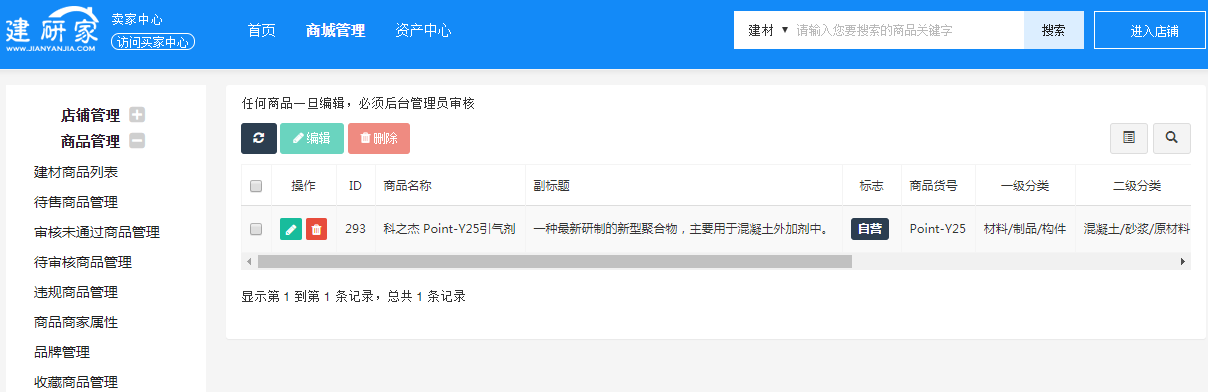 6.3.2.6商品商家属性商品商家属性即商品规格。商品属性名称由平台设定，属性值由商家自行设定。例如：属性名称：瓦数，这个属性有平台设定。属性值：18w,17w,这个由商家自行设定。温馨提示：若选择的类目没有属性，可联系平台客服添加。添加方式如下：“商城管理”—“商品管理”—“商品商家属性”—逐级选择分类—找到对应的属性名称点击“”—点击“”—添加完点击“”即可。如下图所示：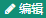 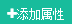 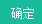 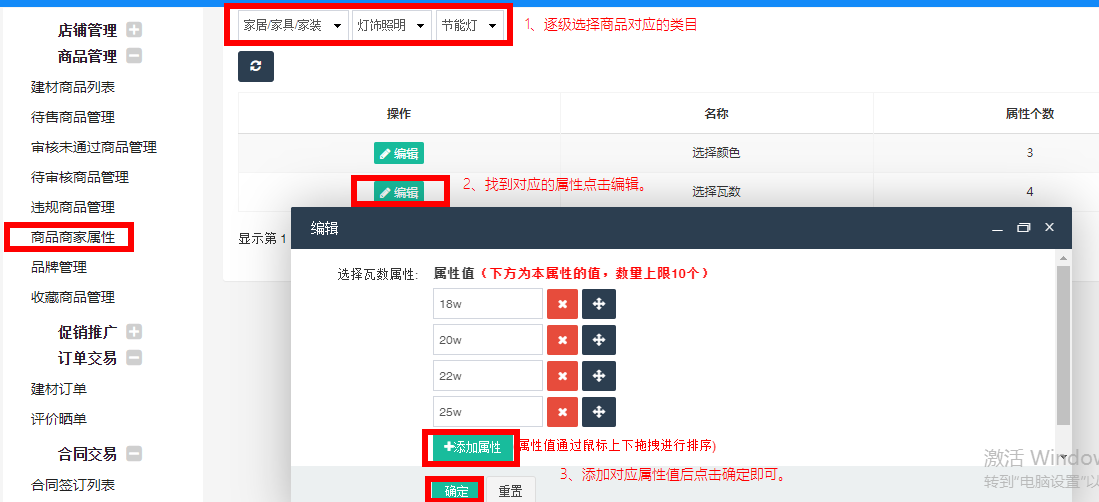 温馨提示：一个属性名称最多添加8个属性值。6.3.2.7品牌管理在“品牌管理”页面中，商家可以向平台申请自主品牌。申请方式如下：“商城管理”—“商品管理”—“品牌管理”—点击“”—”填写品牌相关信息”—点击“确定”即可申请。待平台管理员审核通过后，卖家在添加商品时即可选择对应的品牌。如图1、图2所示：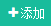 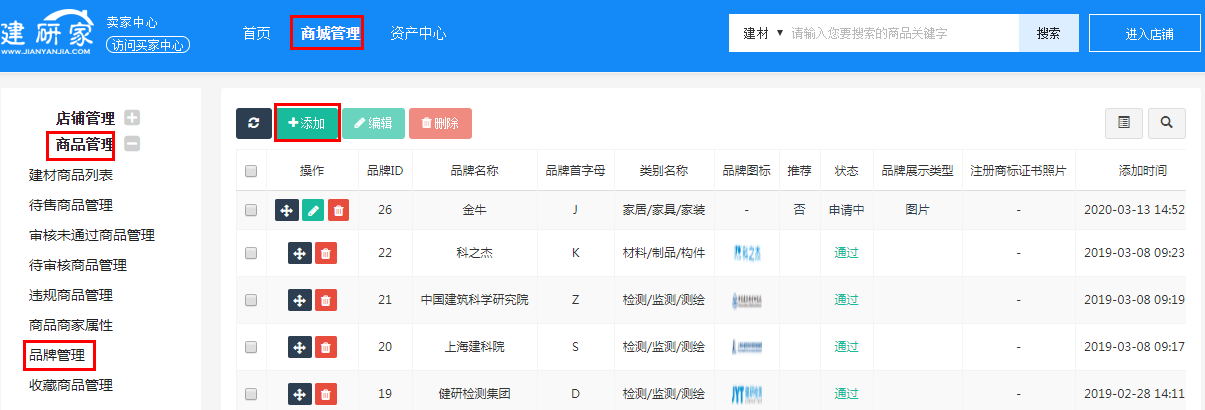 图1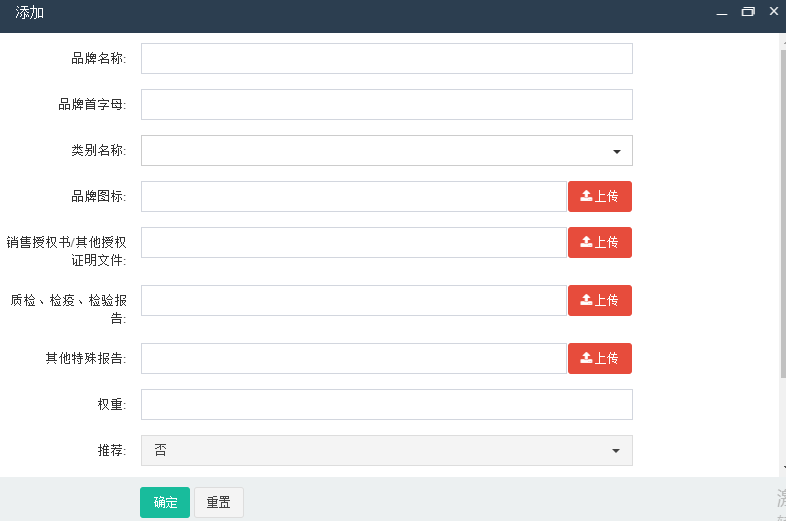 图26.3.3促销推广6.3.3.1特惠商品卖家可将店铺中商品添加为特惠商品，添加成功后，即可在平台首页特惠推荐专区中显示。展示效果如下：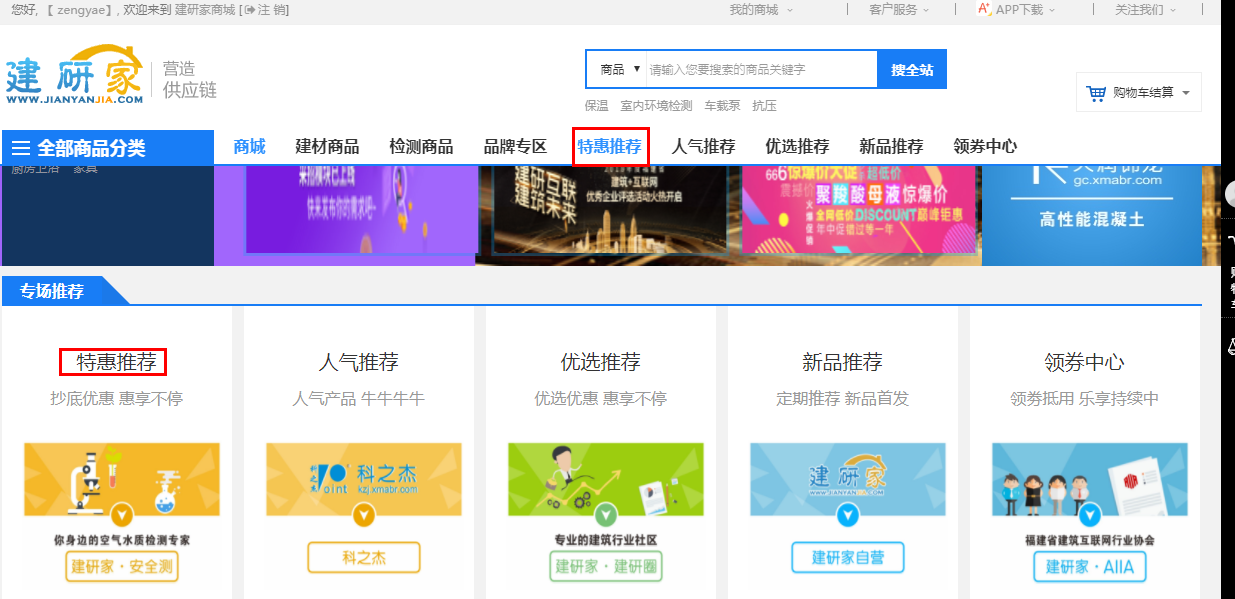 添加方式如下：“商城管理”—“促销推广”—“特惠推广”，然后点击“”，选择要设置的特惠的商品，填写特惠价格与特惠备忘，点击“”即可提交。如下图所示：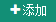 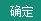 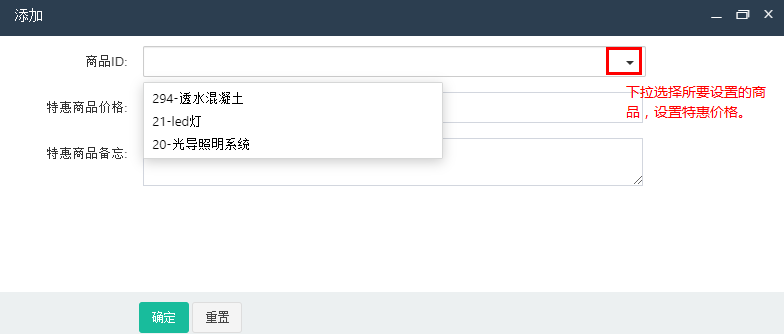 6.3.4订单交易卖家中心的订单分为合同订单及非合同订单，此模块为非合同订单。在订单交易模块下，卖家可对订单进行管理、查看和回复评价等。6.3.4.1建材订单无合同订单交易流程如下。卖家可在建材订单页面对订单进行查看、设置发货。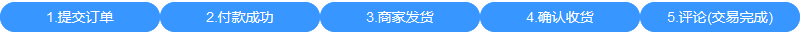 发货在建材订单页面点击””。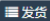 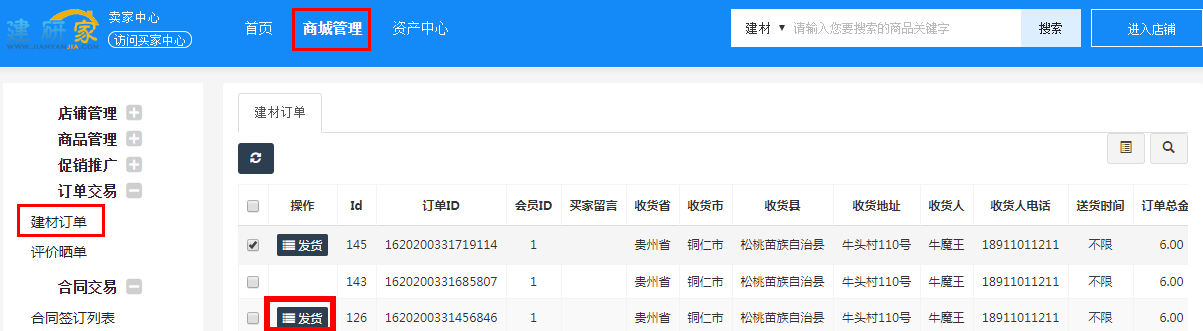 添加发货信息。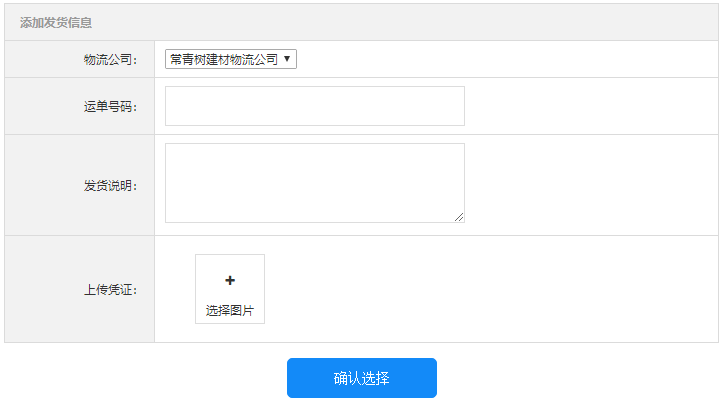 点击“”，即可完成发货设置。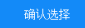 6.3.4.2评价晒单卖家可在“评价晒单”页面对商品的评价进行回复。操作方式如下：“商城管理”—“订单交易”—“评价晒单”—点击“”—填写回复内容—点击“”。如下图：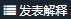 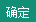 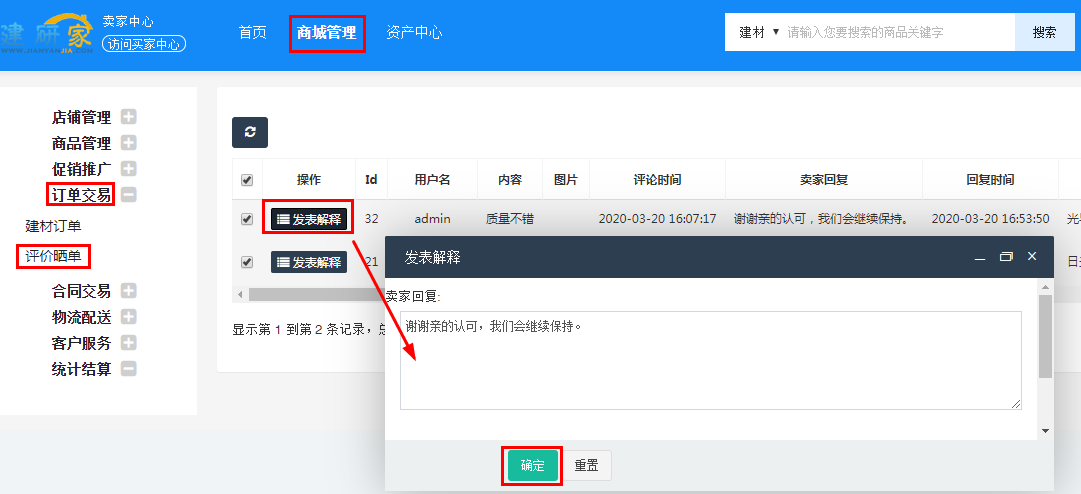 6.3.5合同交易合同交易模块下有：合同签订列表、合同交易列表、合同叫货单、合同发货单等子模块。6.3.5.1合同签订列表在合同签订列表页面，卖家可以发起合同签署。合同签署流程如下：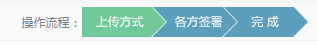 开通合同服务功能在合同签订列表页面勾选“已阅读并同意”然后点击“”。开通合同服务功能后即可进入合同签订列表，如下图所示：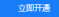 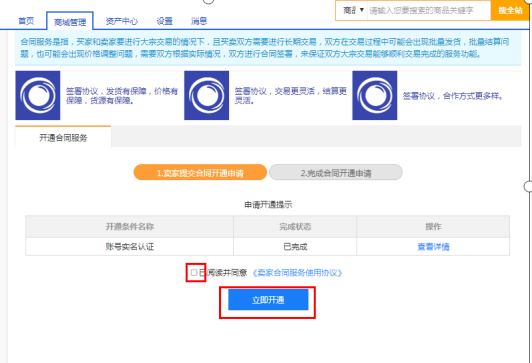 发起合同签署在合同签订列表页面点击“”，上传合同附件。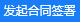 上传合同附件点击“”即可上传合同附件。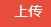 添加签署公司a、点击“”可对我方公司信息进行修改。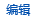 b、点击“”可添加对方公司信息。如下图所示：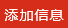 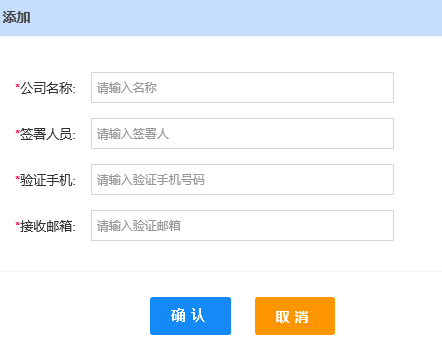 若对合同有备注信息，可在“留言”栏目中填写。点击“”即可提交合同。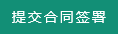 合同提交后待买家签署后，则合同签署完成。6.3.5.2合同交易列表在合同交易列表，卖家可查看合同内容、对合同授信、添加调整单，生成对账单、查看对账单、启用/停用合同。编辑合同。点击“”对合同进行编辑，设置授信额度、添加合同商品等。操作如下：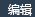 核对签署公司信息。点击“”可进行修改。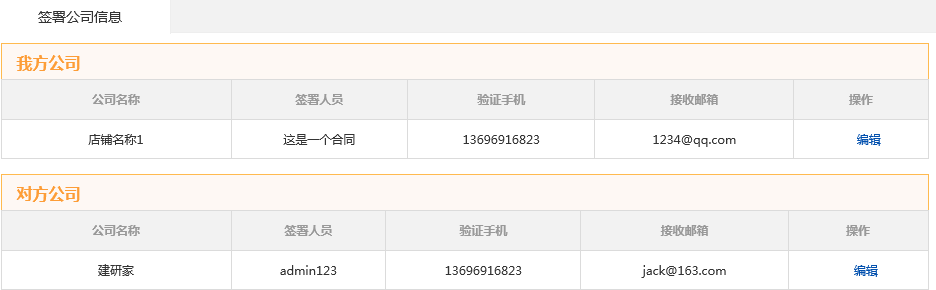 合同交易设置。设置合同签署总金额、合同签署总数量、合同生效时间、供货期限终止日期。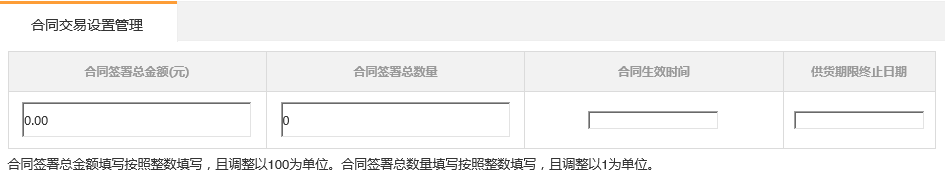 合同结算设置。设置合同赊销可用额度、授信额度预警、合同赊销天数、合同提前预警、赊销可超期。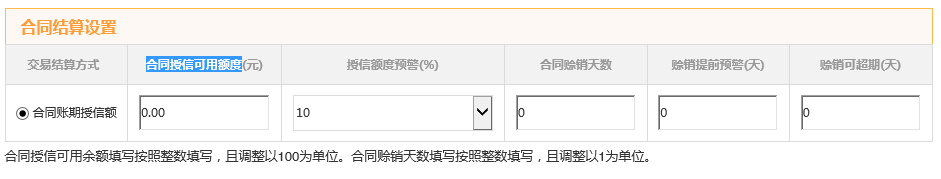 窗体顶端买家收货地址管理。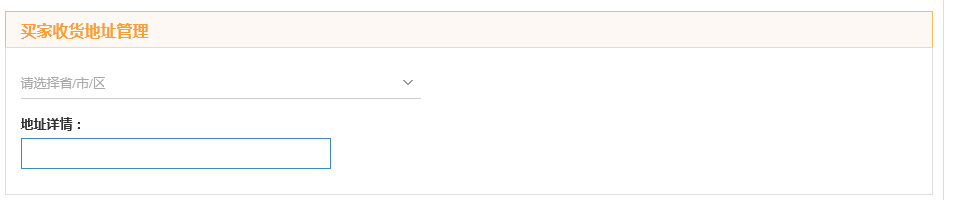 合同商品管理。点击””勾选需要加入合同的商品，点击”“。如下图：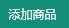 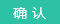 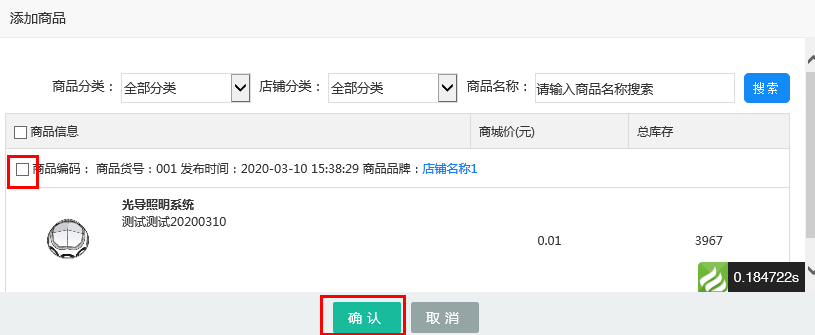 设置合同价、合同价开始时间、商品数量。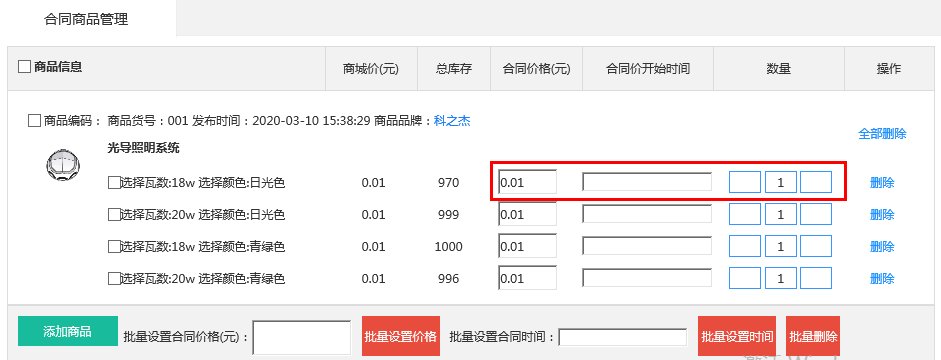 点击“”可完成对合同的设置。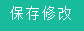 点击“”：可批量设置合同商品价格；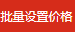 点击“”：可批量设置合同价开始时间；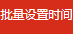 点击“”：可批量删除合同商品。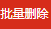 启用合同。点击“”，合同启用后买家方可通过合同下单。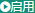 添加调整单点击“”，可对合同生效时间、调整单订单调整范围、进行设置。其他合同信息若有修改，也可在此修改。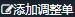 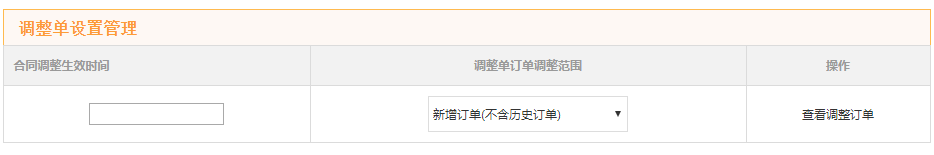 对账点击“”可生成对账单。选择入账起始时间、截止时间。点击“”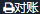 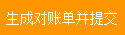 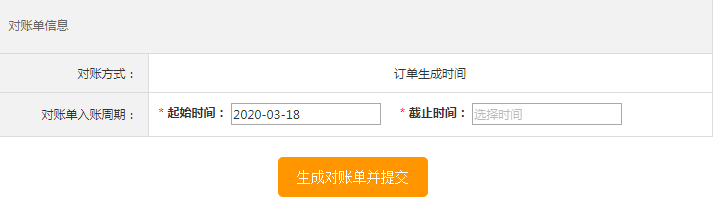 6.3.5.3合同叫货单当买家通过合同下单后，卖家可在“合同叫货单”页面设置发货。添加发货点击“”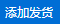 选择发货商品。勾选发货商品，点击“”。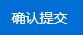 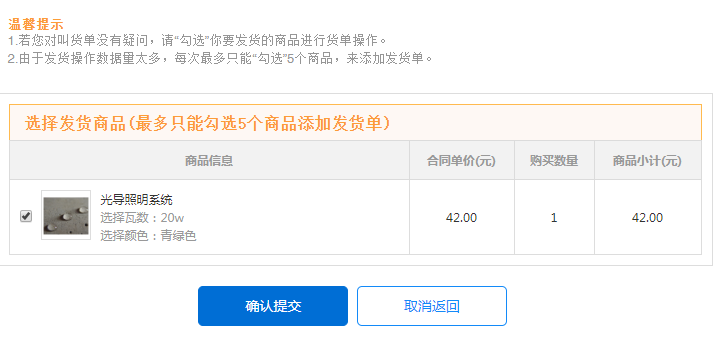 填写发货单点击“”，填写实发数量、选择物流公司、填写运单号码、发货说明、上传图片。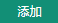 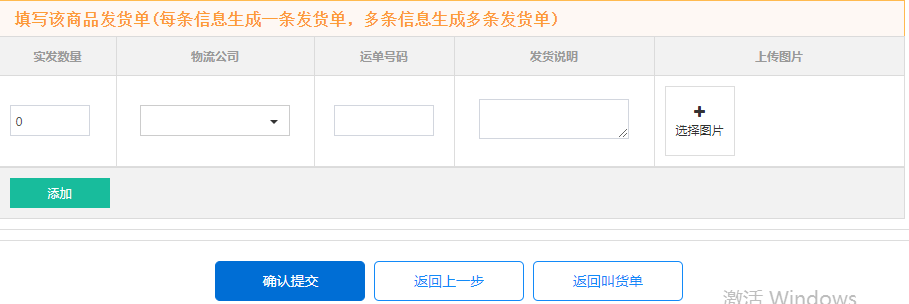 提交发货单点击“”即可提交发货单。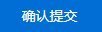 6.3.5.4合同发货单合同发货流程如图所示：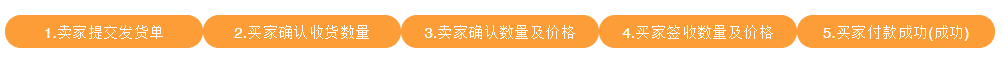 确认数量及价格。单价及数量无误的情况下直接点击“”有误的情况下可点击“”””对价格、数量进行修改。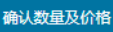 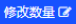 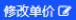 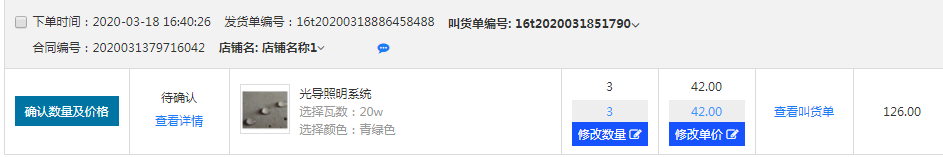 6.3.6物流配送在“物流配送”模块下卖家可以添加运单模板。点击“”，填写模板名称、选择物流名称（由平台设置）、上传单据图片并设置发货与收货人信息后点击“”。保存后点击“启用”。如图1、图2所示：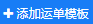 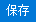 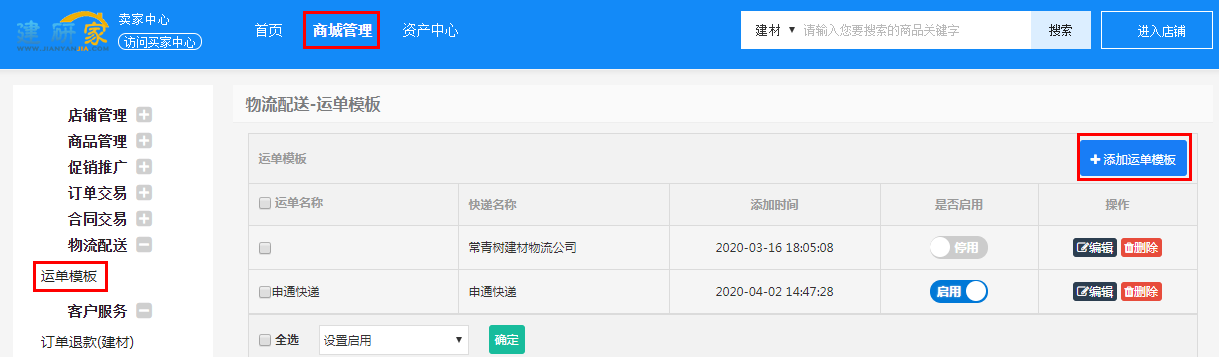 图1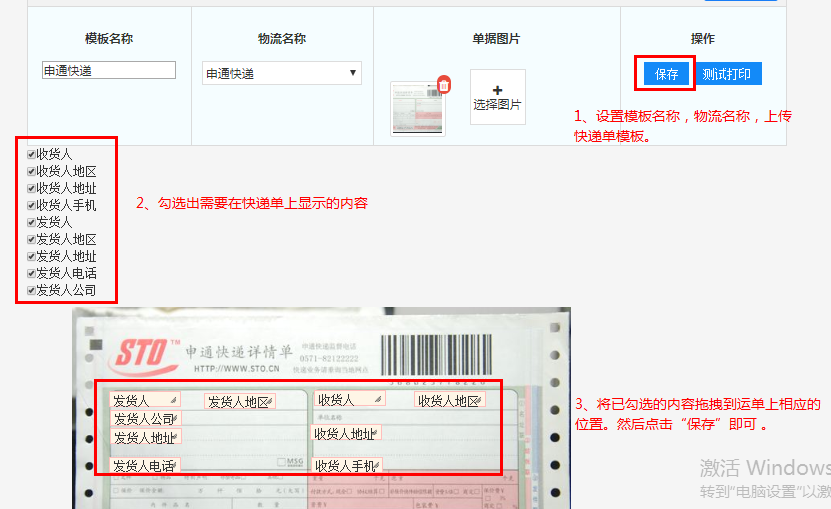 图26.3.7客户服务客户服务模块下有：订单退款、建材退货退款、合同退款列表、我的投诉等子模块。6.3.7.1订单退款订单退款流程如下图：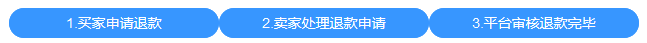 受理退款卖家在“订单退款”页面点击“”。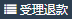 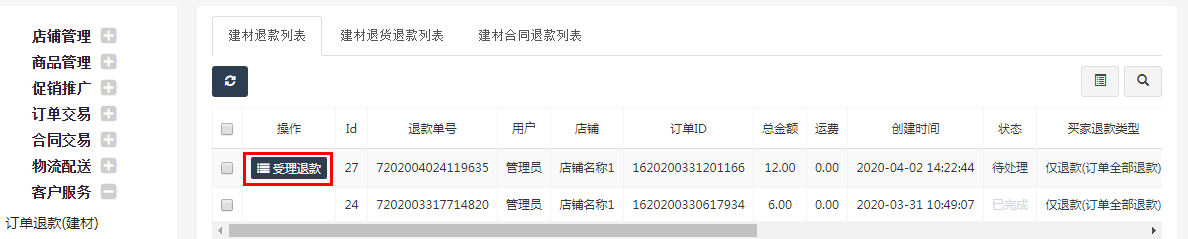 填写卖家说明，选择“申请状态”。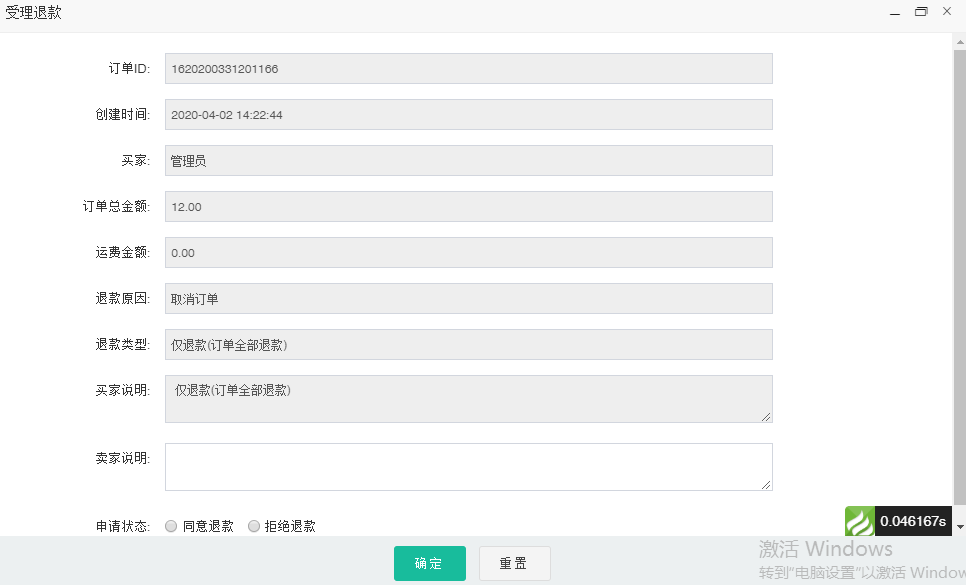 点击“”。待平台管理员审核通过后，会将退款金额以"钱包余额"的形式返还到买家的余额账户中。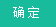 6.3.7.2订单退货退款订单退货退款流程如下图：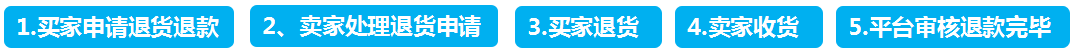 受理退款卖家在“订单退货退款”页面点击“”。填写收货人、联系方式、详细地址、卖家退款说明，选择“状态”。后点击“”。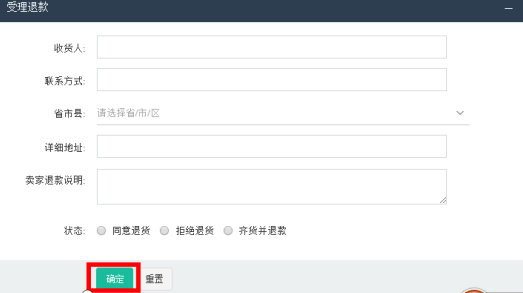 卖家收货。卖家在订单退货退款页面点击“”。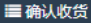 填写“确认收货备注”。后点击“”。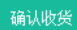 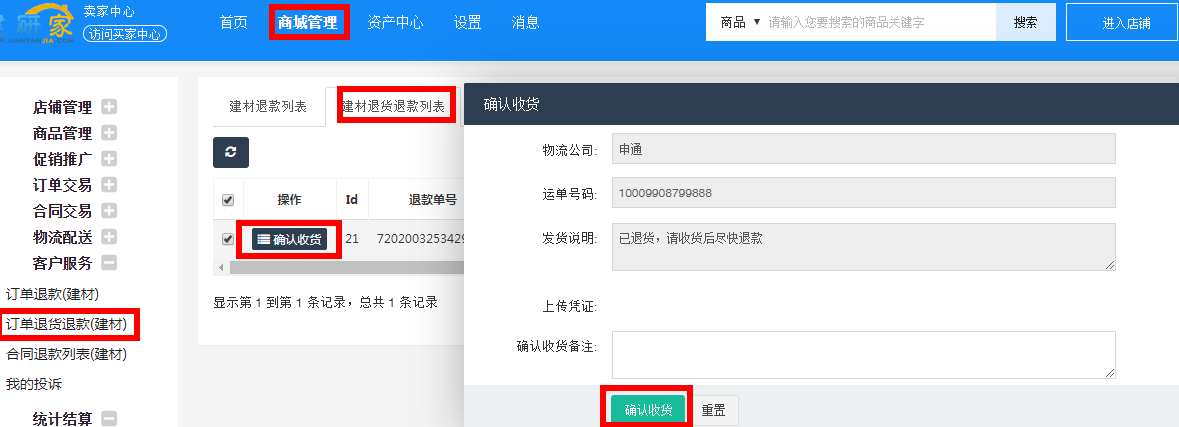 6.3.7.3合同退款列表合同退款流程如下图：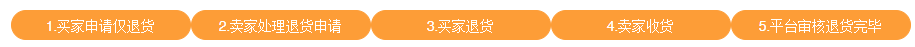 卖家处理退货申请卖家在“合同退款列表”页面点击“”。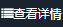 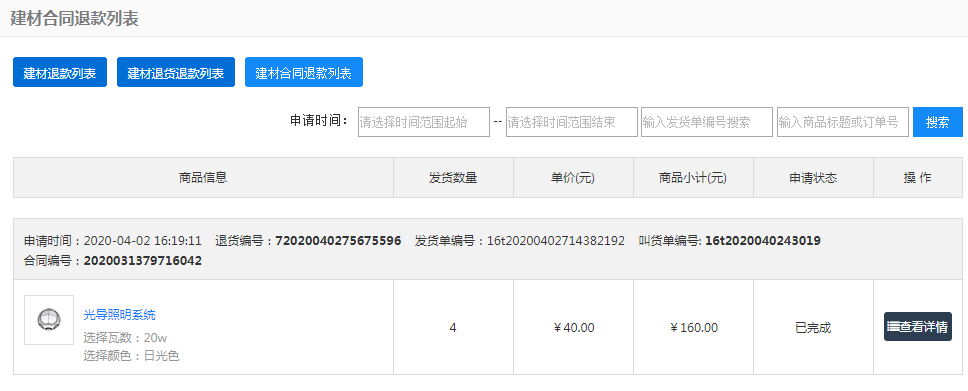 卖家审核信息填写收货人、联系方式、收货地址、操作备注等信息。点击“”。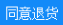 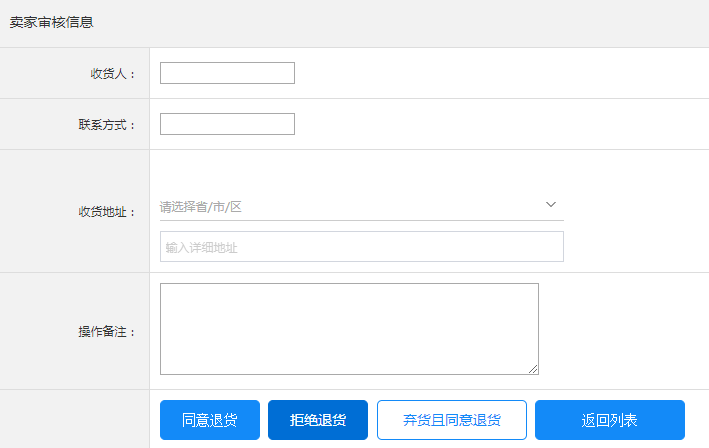 卖家收货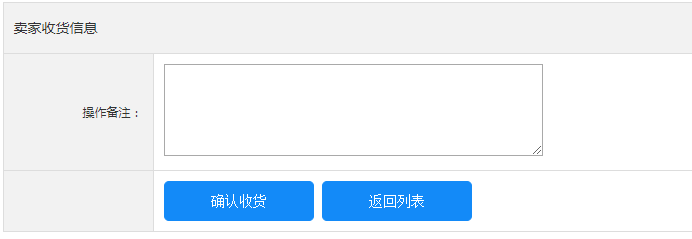 6.3.7.4我的投诉卖家可在“我的投诉”页面查看投诉内容。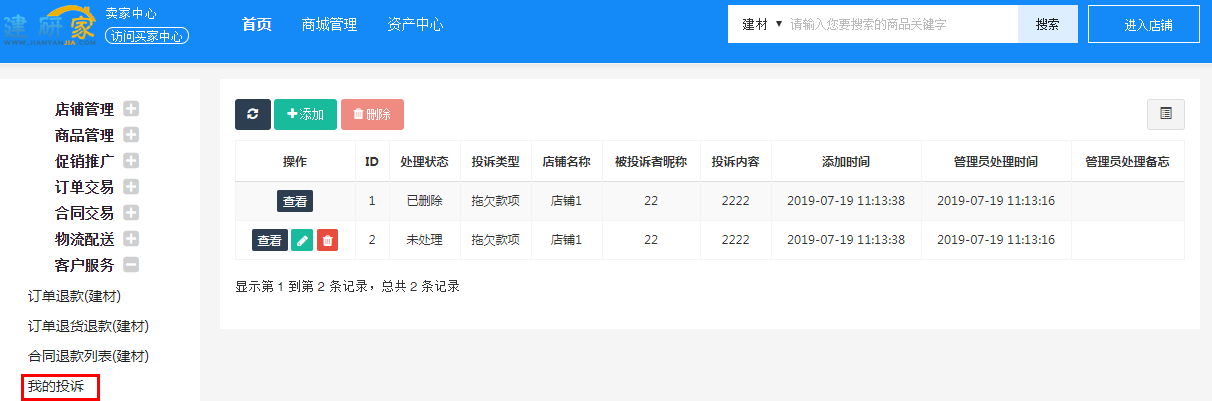 6.4资产中心资产中心功能模块下有：账期授信、专款专用（待升级）等2个子模块。6.4.1账期授信账期授信额是指，买家在授信额度内下单后不用付款就可以进货，在确认收货后的结算日期内按时完成支付的交易方式。 卖家开通服务后，可以根据合作情况，给予信赖的买家账期支付授信额度，并协商制定结算日期。6.4.1.1我授予的账期授信在“我授予的账期授信”页面中，卖家可以查看已授信的会员和新增授信会员。点击“”对会员进行授信。搜素会员-勾选会员，点击“”。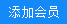 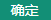 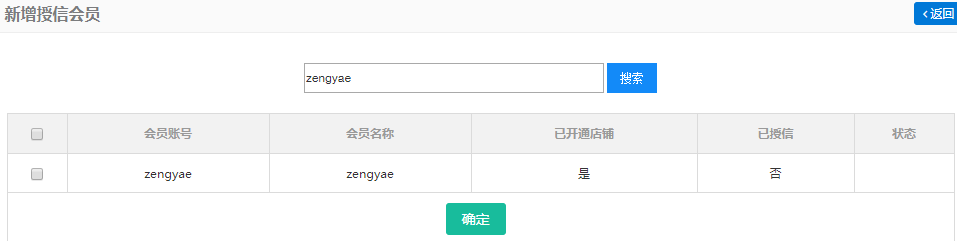 填写授信总额度，点击“”。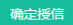 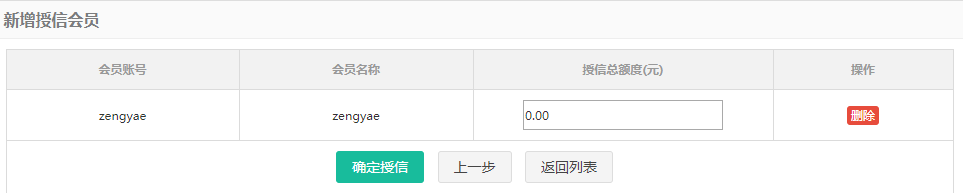 6.4.1.2我获得的账期授信在“我获得的账期授信”页面中，卖家可以查看已获得的授信。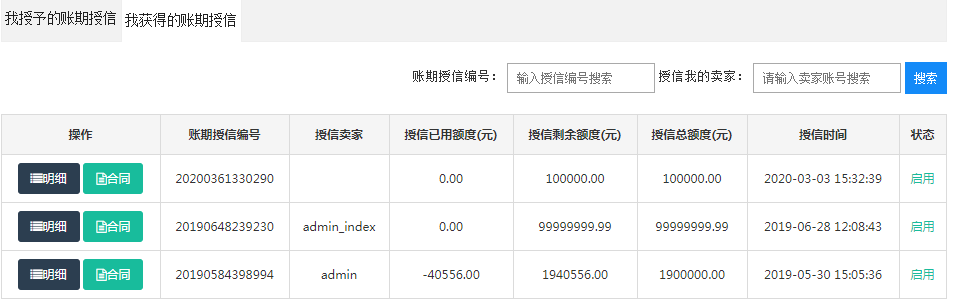 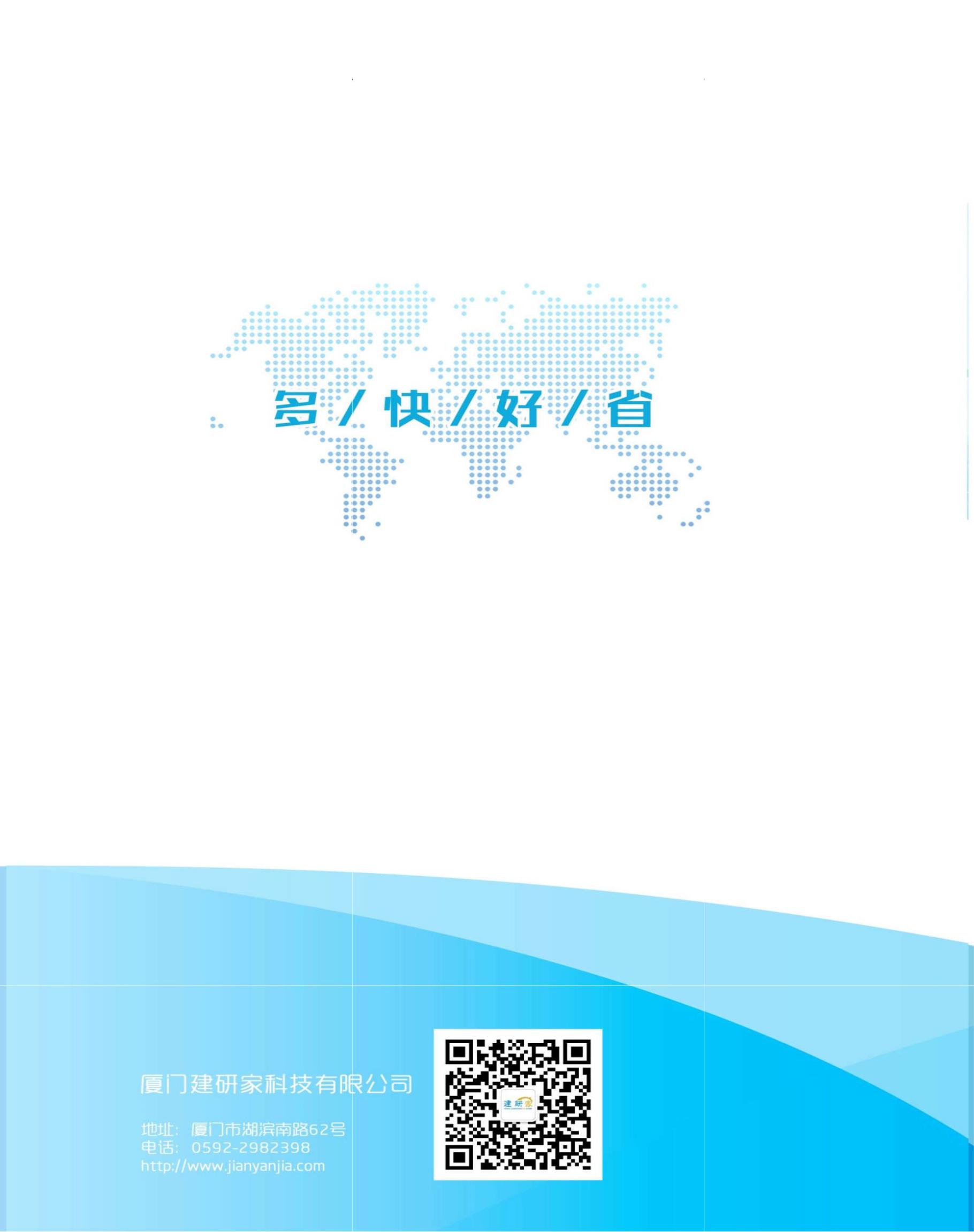 